Scholarship PurposeTo promote the vision of the American Institute of Chemical Engineers (AIChE) by offering financial support to high school seniors who wish to study and ultimately become professionals in the field of chemical engineering. The scholarship will reward past academic performance, as well as school and community involvement, and is not strictly based on financial need. This scholarship is intended for a student who has demonstrated a high proficiency in core academic courses and who has a high probability of success at obtaining a chemical engineering degree.To apply: fill out the following information accurately and to the best of your knowledge, and then submit as an e-mail attachment to midmichiganaiche@gmail.com. EligibilityThis $2000 scholarship is awarded over 4 years to a graduating high school senior in the Mid-Michigan tri-city area or neighboring county who plans to study at an ABET accredited chemical engineering program. If the senior is not enrolling in a traditional 4-year institution with an accredited chemical engineering program, please explain in the application how the alternative program has been designed to result in a chemical engineering degree from an accredited program.DeadlineApplications are due on April 9, 2017.Transcripts and Recommendation LettersFor your application to be considered complete, you must also submit two letters of recommendation and your high school transcript. Transcripts and recommendation letters may be sent electronically to midmichiganaiche@gmail.com, or hard copies may be mailed to the address below. Please e-mail midmichiganaiche@gmail.com to inform us that your documents are forthcoming. AIChE Mid-Michigan Section
Attention: Scholarship Committee
P.O. Box 2496
Midland, MI  48641-2496Please contact Kathleen Wu (kathleen.wu@outlook.com) with any questions. DisclaimerThis scholarship will be awarded annually and there is no guarantee that a previous recipient will automatically have their scholarship renewed the following year, even if the minimum eligibility requirements have been met. The Mid-Michigan section of AIChE reserves the right to discontinue or modify this scholarship program at any time.Contact InformationSchool Activities Describe any clubs, school activities, sports, etc that you participated in during high school and list any awards, accomplishments, or positions of leadership from them.Extracurricular Activities Describe any extracurricular and community activities (hobbies, sports, clubs, scouts, church, volunteer work, etc) that you participated in during high school and why they are or were important to you.  Work Describe all jobs held during high school, noting paid/unpaid, hours worked, and duties. High School Honors List any high school honors that you have received (Honor Roll, National Honor Society, department awards, etc).Essay Describe in 300-500 words why you are interested in pursuing a degree in chemical engineering. Also, please include any reasons why you should receive the Mid-Michigan AIChE Scholarship.Academic RecordLetters of Recommendation and Transcript Please submit 2 letters of recommendation and your high school transcript to the email address or post office box described above.Financial Aid List all scholarships and financial aid received or applied for and the award dollar amount (e.g. All-State Scholarship, Applied, $500). Describe family financial need or special circumstances (e.g. other dependents in college, unique financial situations, etc).Colleges Applied ToList all the colleges you applied to and whether you were accepted.Please briefly describe the college you plan to attend and why.General InformationDo you have a parent that is a member of the American Institute of Chemical engineers?How did you become aware of this scholarship? (e.g. flyer, counselor, family member, etc)Photograph PermissionWinners are invited to our Award Banquet to receive their award. Your photograph may be taken for our newsletter and website. By choosing Yes, you authorize Mid-Michigan AIChE to use your photograph in future newsletters and on the website. When you are finished and have reviewed your entry, e-mail your application to midmichiganaiche@gmail.com Undergraduate Chemical Engineering Education Scholarship Submission Form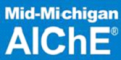 NameMiddle InitialLast NameDate of BirthHome AddressCityZip CodePhoneE-Mail AddressHigh SchoolHigh School AddressCityZip CodeGraduation DateGuidance CounselorGuidance Counselor Phone NumberGrade Point Average:Out of:Class rank:Out of:Number of math classes taken:Number of English classes taken:Number of chemistry classes taken:Number of physics classes taken:Number of computing classes taken:Number of foreign language classes taken:Annual family income ($):`YesNoYesNo